Mak Tsz To, Salome (21) J.1 Love  13th November, 2021In the park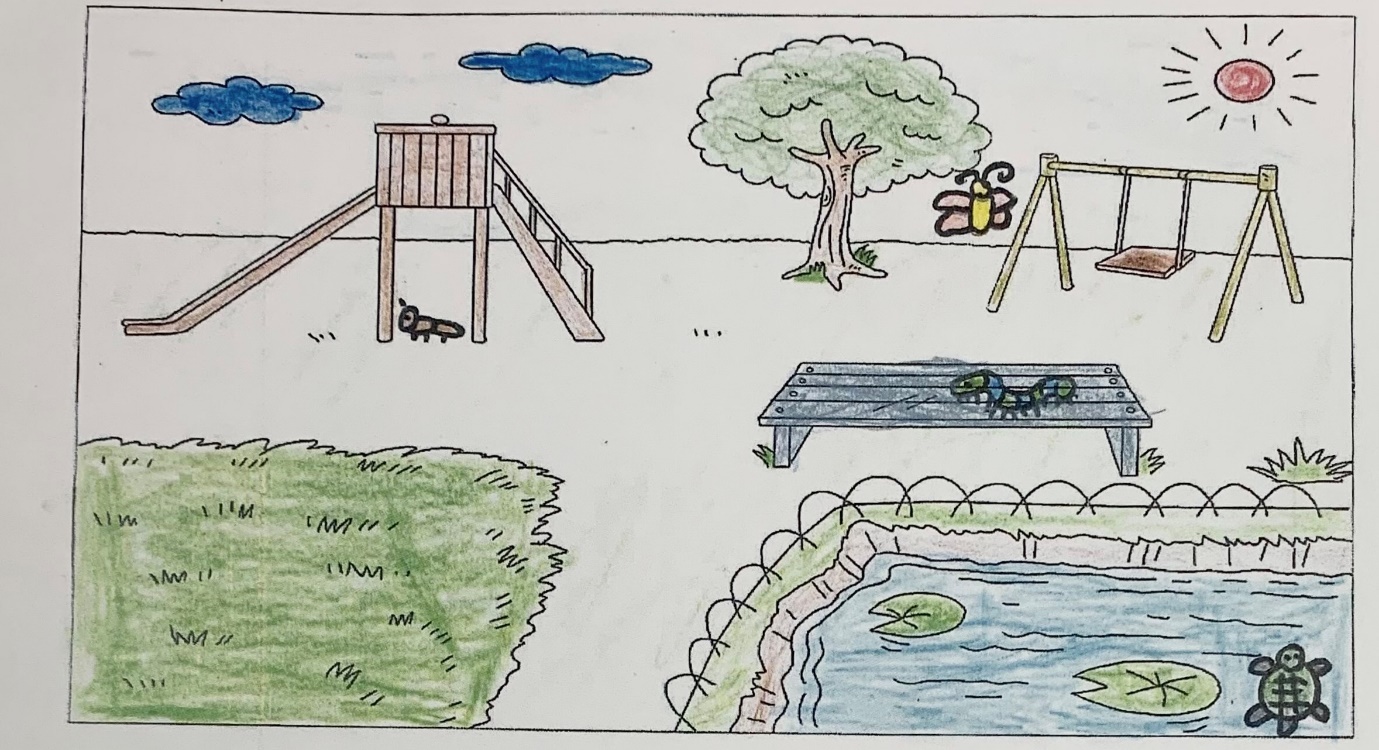 I can see a butterfly.It is near the swing.It is red and yellow.I can see a caterpillar.It is on the bench.It is blue and green.I can see an ant.It is under the slide.It is brown.I can see a turtle.It is in the pond.It is green and black.